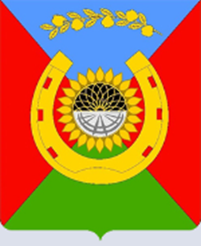 Администрация МО «Гиагинский район»ЭКСТРЕМИЗМ - это приверженность к крайним взглядам и действиям, радикально отрицающим существующие в обществе нормы и правила. Базовой основой экстремизма является агрессивность, наполненная каким-либо идейным содержанием.ЭКСТРЕМИЗМ могут осуществлять люди, которые имеют самое разное социальное или имущественное положение, национальную и религиозную принадлежность, профессиональный и образовательный уровень, возрастную и половую группы и так далее.За массовое распространение экстремистских материалов, включенных в опубликованный федеральный список экстремистских материалов, а равно их производство либо хранение в целях массового распространения предусмотрена административная ответственность по ст. 20.29 КоАП РФ.Также люди несут административную ответственность по ст. 20.3 КоАП РФ за пропаганду либо публичное демонстрирование атрибутики или символики экстремистских организаций.За публичные призывы к осуществлению экстремистской деятельности в соответствии со ст.280 УК РФ предусмотрена уголовная ответственность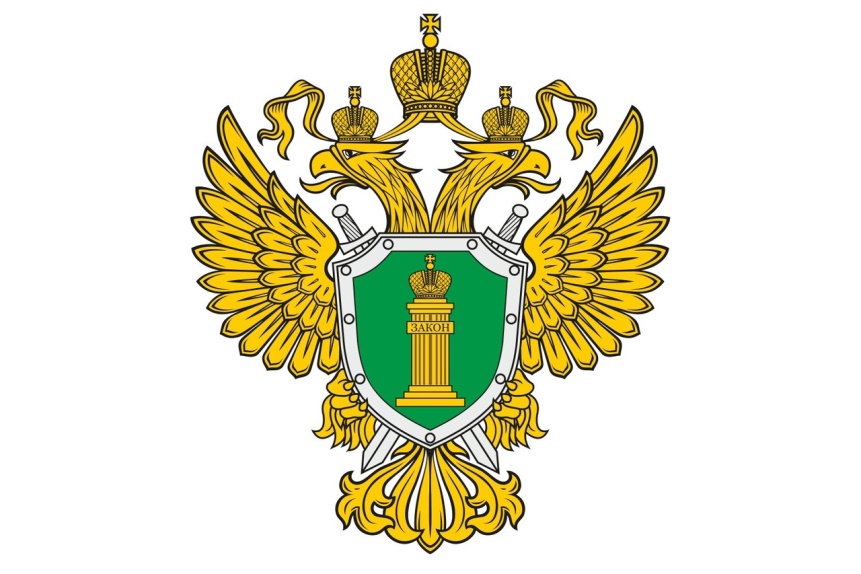 Прокуратура 
Гиагинского района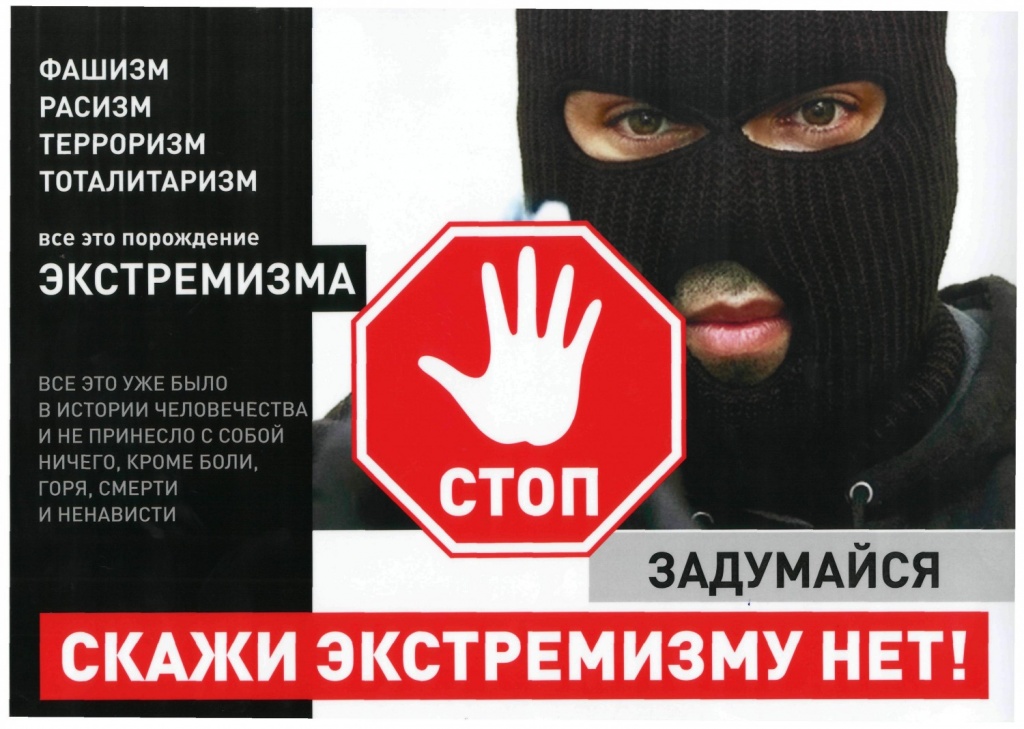 